SONDAGGIO – AUTOCARRI DIESEL EURO 0,1,2,3,4 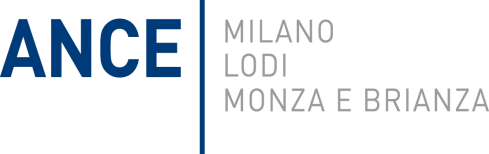 DA RESTITUIRE AD ASSIMPREDIL ANCE ENTRO IL 29 GENNAIO 2016(fax 0288129565; e-mail r.caporali@assimpredilance.it; a.zanni@assimpredilance.it)La vostra impresa, in caso di riapertura del bando regionale, sarebbe interessata a richiedere contributi a fondo perduto per l’acquisto e l’installazione di filtri FAP sui propri autocarri? L’impresa ha usufruito del precedente bando FAP del 2010? Se SI, ha avuto problemi tecnici derivanti dall’avvenuta installazione dei filtri FAP sugli autocarri?Eventuali osservazioni:                                                                                        Timbro e firma dell’aziendaData, ………………….						............................................Informativa ai sensi del D.Lgs.  n. 196/2003  - Tutela della privacyI dati personali raccolti con questa scheda sono trattati per la registrazione dell’iniziativa, per elaborazioni di tipo statistico e per l’invio di ulteriori informazioni sull’argomento oggetto dell’incontro o di comunicazioni di contenuto affine.E’ possibile che i dati forniti vengano comunicati ai relatori dell’incontro, anche ai fini della predisposizione delle risposte ai quesiti.I dati vengono trattati con modalità, anche automatizzate, strettamente necessarie a tali scopi.Il conferimento dei dati è facoltativo, ma serve per l’espletamento del servizio di cui sopra.Titolare del trattamento è Assimpredil Ance - Associazione delle imprese edili e complementari delle Province di Milano, Lodi, Monza e Brianza.Potrà esercitare i diritti di cui all’articolo 7 del D.Lgs. n. 196/2003 (accesso, integrazione, correzione, opposizione e cancellazione) scrivendo ad Assimpredil, via S. Maurilio 21, 20123 Milano.ConsensoLetta l’informativa, con la consegna della presente scheda consento al trattamento dei miei dati personali con le modalità e le finalità indicate nell'informativa stessa ed al trasferimento degli stessi ai relatori del convegnoIn particolare, avendo comunicato il mio indirizzo e-mail ed il numero di telefax, consento all’utilizzo di questi strumenti al fine di ricevere informazioni dall'Assimpredil.                                                                                                                                                                                                                     Firma___________________________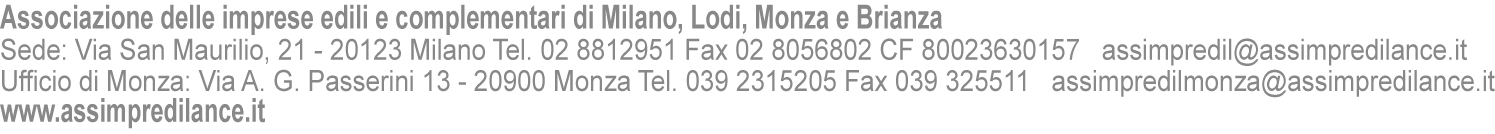 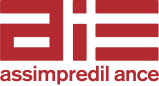 Impresa …………………………………………………………………………………………….Codice Fiscale…………………………………………………………………………………………..Indirizzo…………………………………………………………………………………………….Città…………………………………………………………………………………………….Nominativo e Recapito E-mail di un referente dell’impresa…………………………………………………………………………………………………………………………………………………………………………………………Telefono…………………………………………………………………………………………….Classe emissiva Euro autocarriN° Autocarri di proprietà dell’impresaN° Autocarri in leasing dall’impresaN° Autocarri a noleggio dall’impresaDiesel Euro 0Diesel Euro 1Diesel Euro 2Diesel Euro 3Diesel Euro 4□         SI□             NO□         SI□             NO□         SI□             NO